Godkjent av rektor: 30.08.2016Gjeldende fra 01.01.2017Sist revidert og godkjent av prorektor for forskning og innovasjon 23.06.2022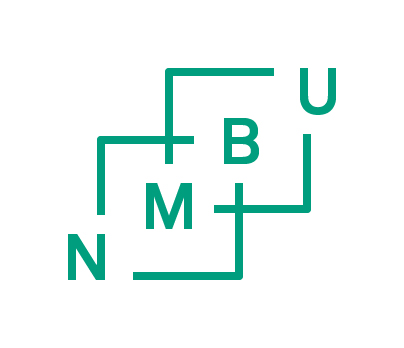 Rutiner for årlig og periodisk ph.d.-programevalueringRammer for arbeid med kvaliteten i ph.d.-programmene
Formålet med evaluering av ph.d.-programmene ved NMBU er å legge til rette for kontinuerlig arbeid med kvaliteten i utdanningen slik at overordnete læringsmål og programmets elementer som emner/kurs, obligatoriske seminarer, forskningsaktiviteter m.m. er oppdaterte og relevante. Evalueringen skal også sikre at programmene har en plass i NMBUs samfunnsoppdrag og har relevans for arbeidsmarked og samfunn generelt. Årlig og periodiske programevalueringene skal i kombinasjon gi miljøet rundt programmet nødvendig kunnskap til å drive et godt utviklingsarbeid.Årlig evaluering av alle ph.d.-programmer
Det gjennomføres en årlig evaluering av hvert enkelt ph.d.-program ved NMBU. Dekan har det overordnede ansvaret for den årlige programevalueringen og for godkjenning av denne. Leder av Fakultet-FU er ansvarlig for den operative gjennomføringen assistert av utvalgets sekretær.Evalueringen skal munne ut i en kortfattet programrapport (vedlegg 1) som er basert på tilbakemeldinger fra ph.d.-kandidatene samt medlemmene av Fakultet-FU. Ph.d.-programevalueringene inngår i Årsrapporten for Forskerutdanningen ved NMBU og utgjør en del av det årlige arbeidet med studiekvalitet for alle studieprogrammene ved NMBU (jf. US-vedtaket 22.10.15). Fakultetets årsrapport leveres til Forskningsavdelingen innen 15. januar. Periodisk evaluering av utvalgt(e) ph.d.-program
Det gjennomføres periodisk evaluering av utvalgte ph.d.-program. Rektor har det overordnede ansvaret og fakultetet (program-eier) har gjennomføringsansvaret. Den periodiske programevalueringen skal bidra til et helhetlig og eksternt blikk på programmets form og innhold, og bør inneholde en vurdering av om nye programmer bør opprettes eller eksisterende programmer legges ned. Evalueringen skal ta utgangspunkt i kriteriene for godkjenning av nye programmer. Sentrale NOKUT-kriterier for godkjenning av/ tilsyn med studietilbud (se «Studietilsynsforskriften») og NMBUs visjon, strategi og læringsfilosofi vektlegges.Organisering og gjennomføringFakultetet oppretter en prosjektgruppe som tar seg av organiseringen av evalueringsarbeidet. Prosjektgruppa kan gjerne være ph.d.-programutvalg (eventuelt utvidet), og ph.d.-kandidatene skal være representert. Det skal oppnevnes en egen komité for hver enkelt evaluering. Fakultetet ved dekan foreslår evalueringskomité og prorektor for forskning oppnevner komiteen (på fullmakt fra rektor). Evalueringskomiteen skal ha ekstern leder. I følge NOKUT skal medlemmene hentes fra eksterne utdanningsinstitusjoner (nasjonale og internasjonale), arbeids- eller samfunnsliv, og studentene. Representantene skal være relevante for studietilbudet. Det skal som et minimum være medvirkning fra én på professornivå og én på førsteamanuensisnivå samt fra én student/ph.d.-kandidat. Den periodiske evalueringen gjennomføres i tre trinn:Fakultetets/ NMBUs forarbeidKomiteens evalueringFakultetets/ NMBUs oppfølging av evalueringsrapportenØkonomiFakultetet er økonomisk ansvarlig for sin egen periodiske programevaluering. Det settes av kr 200 000 i sentrale midler til periodisk evaluering av ett ph.d.-program, og at dette gis som et tilskudd til fakultetet. Resterende utgifter dekkes av fakultetet.Kalendarisk plan for periodiske evalueringerForskningsutvalget diskuterer årlig den eksisterende rekkefølgen for programevalueringer. De årlige ph.d.-programrapportene legges til grunn for eventuelle endringer.  Tabell 1. Kalendarisk plan for periodiske evalueringer av NMBUs ph.d.-program (jf. FU-sak 5/21):AnsvarsfordelingAnsvaret for ph.d.-programevalueringene ligger hos fakultetene. Organiseringen av arbeidet tar utgangspunkt i ansvarsfordelingen mellom partene som har en rolle i forskerutdanningen ved universitetet. Dekan behandler og godkjenner ph.d.-programevalueringene (årlige og periodiske). Dekan Har overordnet ansvar for at ph.d.-programevalueringene (årlige og periodiske) finner sted, godkjenne disse og for at tiltaks- og handlingsplanen(e) gjennomføres. Dekan har ansvar for å opprette egen komite for gjennomføring av periodiske evalueringer. Dekan legger fram ph.d.-programevalueringene (årlige og periodiske) for fakultetsstyret til orientering.  Fakultet-FU Fakultetenes Forskningsutvalg (Fakultet-FU) er også ph.d.-programråd har det operative ansvaret for innhold og organisering av ph.d.-programmet, inkludert årlig rapportering og løpende kvalitetsarbeid. Utvalgene kan involvere eventuelle eksterne samarbeidspartnere i de årlige programevalueringene. Enkelte av fakultetene har egne ph.d.-programråd med delegerte oppgaver. Leder av Fakultet-FU har en nøkkelrolle som koordinator og samordner av utviklingsarbeidet rundt programmet. Lederen koordinerer også arbeidet med oppfølging av tiltaks- og handlingsplanen(e). Utvalgssekretæren assisterer lederen.Komité for gjennomføring av periodiske evalueringerDet opprettes en egen komite med interne og eksterne medlemmer som har ansvar for organisering og gjennomføring av de periodiske evalueringene.
NMBUs Forskningsutvalg (NMBU-FU) orienteres om "Årsrapport for Forskerutdanningen ved NMBU" (inkl. ph.d.-programevalueringene), foreslår tiltak som gjelder hele universitetet og hvilke programmer som skal gjennomgå periodisk evaluering. NMBU-FU gir også råd til rektor og universitetsstyret om ph.d.-programporteføljen. 
Ph.d.-kandidatmedvirkning: Kandidatmedvirkningen sikres løpende ved den faste representasjonen av ph.d.-kandidater i Fakultet-FU og NMBU-FU. Ph.d.-kandidatene får også anledning å ytre sine erfaringer og oppfattelser av kvaliteten i ph.d.-programmene gjennom en årlig fremdriftsrapport. Resultatene fra fremdriftsrapportering vil være viktige for de årlige evalueringene og bør vektlegges ved utforming av tiltaks- og handlingsplan(er). Tidslinje for årlig ph.d.-programevaluering ved NMBU1. oktober: Frist for årlig fremdriftsrapportering for ph.d.-kandidatene ved fakultetene. Framdriftsrapportene skal ha elementer fra tidligere ph.d.-spørreundersøkelse.1. oktober - medio desember: Periode for fakultetene og Forskningsavdelingens analyse av resultater fra framdriftsrapportene.1. desember: Fakultetene og Forskningsavdelingen kan hente ut foreløpige tall for opptak, antall disputaser m.m. fra INNSIKT (om ønskelig).Medio desember: Status for forskerutdanning for inneværende år presenteres i NMBU-Forskningsutvalget (NMBU-FU). Det gjennomføres en erfaringsutveksling om forskerutdanningen og foreslås tiltak for neste år. Tiltak baseres på Kunnskapsdepartementets tildelingsbrev, NOKUT rapporter, og presentasjoner fra Forskningsavdelingen, fakultetene og ph.d.-studentene.1. januar: Data for forskerutdanningen hentes fra INNSIKT av fakultetene og Forskningsavdelingen. Datagrunnlaget i FS må være oppdatert.1. november – 15. januar: Periode for fakultetenes skriving av Årsrapport for forskerutdanningen ved fakultetet. Data for fakultetet hentes ut fra INNSIKT per 1. januar.15. januar: Frist for oversending av fakultetenes Årsrapport for forskerutdanningen til Forskningsavdelingen.1. januar – 15. februar: Periode for Forskningsavdelingens skriving av Årsrapport for forskerutdanningen ved NMBU.Medio mars: Årsrapport for forskerutdanningen ved NMBU legges fram for Universitetsstyret til orientering.Medio mars: Årsrapport for forskerutdanning ved NMBU legges fram for Universitetets Leder Team (ULT) til orientering.Medio april: Årsrapport for forskerutdanningen ved NMBU legges fram for NMBU-Forskningsutvalget til orientering.Saksansvarlig: Ragnhild SolheimSaksbehandler: Solveig Fossum-RaunehaugSaksansvarlig: Ragnhild SolheimSaksbehandler: Solveig Fossum-RaunehaugArkiv nr: 16/05512Evaluerings årPh.d.-programFakultetEvaluerings årPh.d.-programFakultetEvaluerings årPh.d.-programFakultet2019-2020Husdyr- og akvakulturvitenskapBIOVIT2019-2020PlantevitenskapBIOVIT2020-2021MiljøvitenskapMINA2020-2021NaturforvaltningMINA2021-2022Realfag og teknologiREALTEK2022-2023Samfunnsutvikling og planleggingLANDSAM2022-2023Internasjonale miljø og utviklingsstudierLANDSAM2023-2024VeterinærvitenskapVET2024-2025Natur- og matvitenskapKBM2025-2026Økonomi og administrasjonHH